My Family Cookbook2020YOUR NAME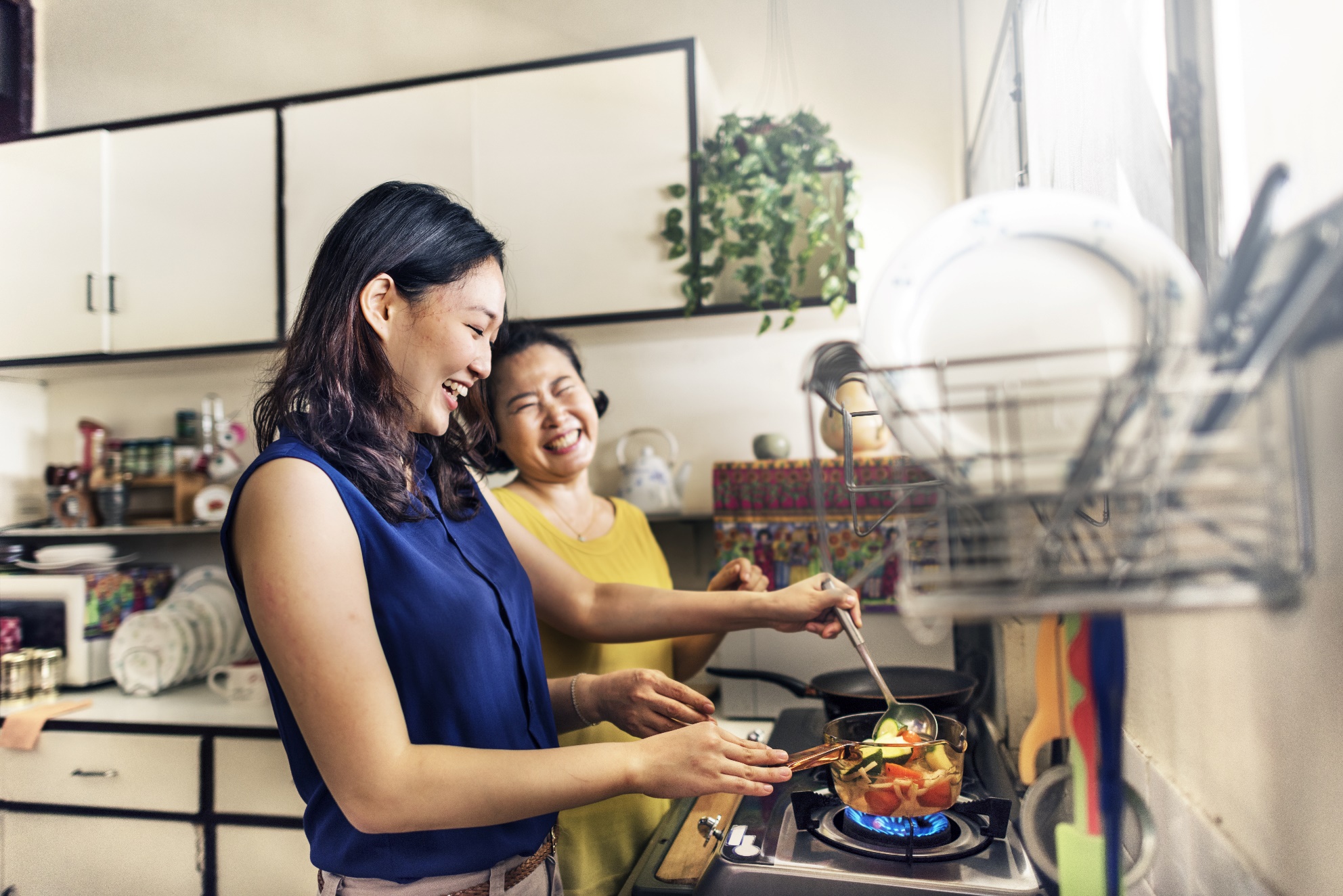 IntroductionUse this space to write something personal about your cookbook journey.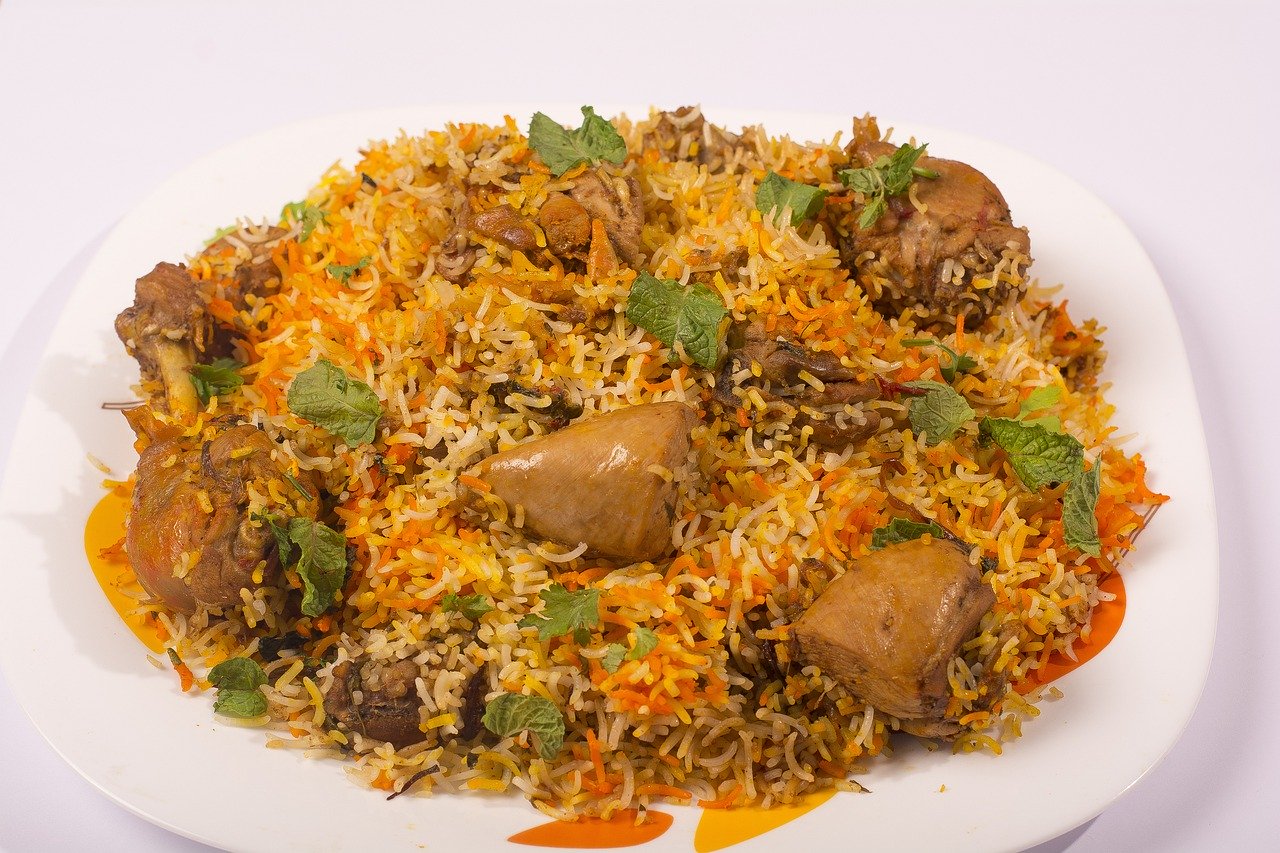 Introduce your dish! Is it a family favourite? Is it inspired by a past holiday? Is it a family recipe? Introduce your dish! Is it a family favourite? Is it inspired by a past holiday? Is it a family recipe? On the Insert tab, the galleries include items that are designed to coordinate with the overall look of your document. You can use these galleries to insert tables, headers, footers, lists, cover pages, and other document building blocks.Introduce your dish! Is it a family favourite? Is it inspired by a past holiday? Is it a family recipe? Contents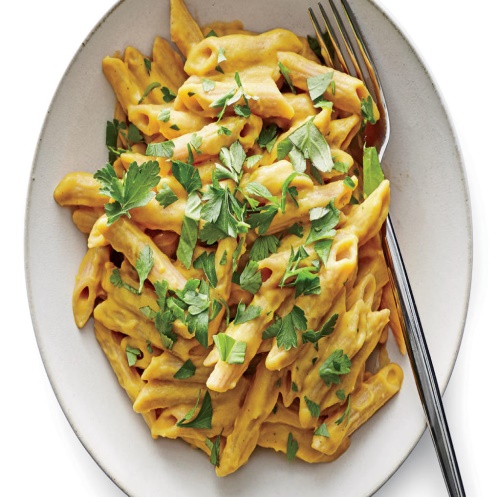 A delight of Subcontinent…Spicy BiryaniServings: 04Preparation time: 60 minutesCook time: 40 minutesIngredientsDirectionsDirectionsDirectionsList your ingredients hereStage 1Stage 2Stage 3Stage 4Stage 1Stage 2Stage 3Stage 4Stage 1Stage 2Stage 3Stage 4Amazingly the bestDish 2Amazingly the bestDish 2Amazingly the bestDish 2Amazingly the bestDish 2Servings: 04Preparation time: 60 minutesCook time: 40 minutesIngredientsDirectionsDirectionsDirectionsList your ingredients here:Stage 1Stage 2Stage 3Stage 4Stage 1Stage 2Stage 3Stage 4Stage 1Stage 2Stage 3Stage 4Low cost & high taste...Dish 3Low cost & high taste...Dish 3Low cost & high taste...Dish 3Low cost & high taste...Dish 3Servings: 04Preparation time: 60 minutesCook time: 40 minutesIngredientsDirectionsDirectionsDirectionsDirectionsList your ingredients here Stage 1Stage 2Stage 3Stage 4Stage 1Stage 2Stage 3Stage 4Stage 1Stage 2Stage 3Stage 4Stage 1Stage 2Stage 3Stage 4Tastiest & healthiest…Dish 4Tastiest & healthiest…Dish 4Tastiest & healthiest…Dish 4Tastiest & healthiest…Dish 4Servings: 04Preparation time: 60 minutesCook time: 40 minutesIngredientsDirectionsList your ingredients here:Stage 1Stage 2Stage 3Stage 4